AIRENE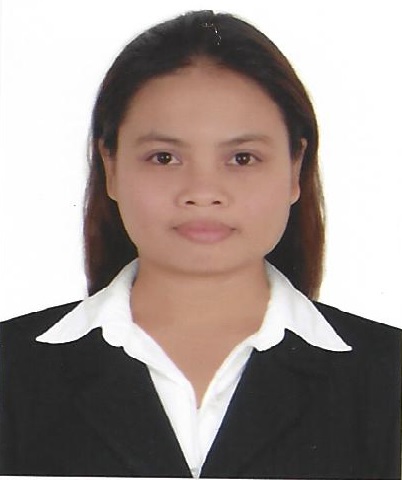 AIRENE.292112@2freemail.com CAREER OBJECTIVETo succeed in an environment of growth and excellence and earn a job which provides me job satisfaction and self development and help me achieve personal as well as organizational goals.WORK EXPERIENCEQUALITY CONTROLLER CUM SAFETY OFFICERMarch 1, 2016 – May 3, 2016PEARL COAST GLASS LLCDubai Investment Park 1, Dubai, UAE DUTIES:Make random visual inspection of cut sheets, ensuring that it is cut according to ordered size, thickness and type of glass.Determines if the temperature, conductivity and pH level of RO water in tempering station is always in each required level.Visual Inspection of tempered glass, ensuring that it achieved the required break test number, passed the zigzag pattern and other visual inspection criterion.Perform Break Test for each type of glass tempered.Determines if the temperature, conductivity and pH level of RO water in Double Glazing Unit station is always in each required level.Perform the Delta-T Test for desiccants before using these for production.Perform the Butterfly Test and Snap Test for silicon sealant to be used in double glazing.Maintains the daily record for each test done.Informs production when there is abnormality in any test done in each process station.Ensure that each worker wears the right Personal Protective Equipment necessary for each process they are performing.Check the quality of Personal Protective Equipment they are using and immediately replaced if needed.ESTIMATORMay 4, 2016 – PresentPEARL COAST GLASS LLCDubai Investment Park 1, Dubai, UAEDUTIES:Make Proforma Invoice based on customer inquiry.Coordinates to the designated salesman per customer regarding glass price based per given wastage.Send to customers through email the prepared Proforma Invoice.Prepares Wastage Letter per customer when wastage exceeds the given normal wastage.Answers telephone inquiry of customers regarding their orders.Prepares the Job Production Order for approved customer orders for release.Update the Released/Unreleased Report by encoding to Unreleased File all Job Production Order prepared within the day; checking Cutting Report from production and transferring all Job Production Order to Released File when already cut; monitors daily Delivery Report and transferring all Job Production Order to Finished File when zero quantity balance is achieved.Send the Released/Unreleased Report to the Managing Director, General Manager, Business Relations Manager, Salesman and Production. STAFF ENGINEERJanuary 25, 2013 – June 15, 2015EPSON PRECISION PHILIPPINES INC. – LIPA PLANTSEPZ, Lima Technology Center, Lipa City Batangas, PhilippinesBASIC DUTIES:Simulation of budget for Visual Instrument DepartmentAnalysis of the actual versus forecasted budget/consumptionForecasting and ordering of consumables and suppliesSupervises chemical storage/handling and refillingControl and inventory of Quasi – fixed assetsSPECIFIC DUTIESMonitoring monthly budget utilizationsReports results of analysis of the actual versus forecasted budget to superiorsPrepares monthly report of forecasted budget against the actualconsumption and analysisPurchasing of consumables and supplies of VI DepartmentCoordinates with concerned groups / sections for the arrival of purchasedControls the department expenses through cost reduction activitiesAssures the delivery of production items on timeControls and revise master list of critical itemsChecking of proper storage , monitoring system flow of chemical handlingand refilling of all chemicals used in production of Visual InstrumentInventory of consumables and suppliesWorks in accordance with the EPPI safety practices and proceduresMANAGERFebruary 12, 2010 – February 28, 2012San Isidro Village Homeowners’ Association Inc. (SIVHA, Inc)San Isidro Village, Clubhouse Phase 2, San Isidro Batangas City, PhilippinesRESPONSIBILITIES:Implements the Deeds of Restrictions/House Rules of SIVHA for new constructions and existing residents.Supervises the SIVHA agency personnel relative to the upkeep and maintenance of the facilities of the subdivision.Endorses to the President and/or the SIVHA Board the approval of permits for constructions/renovations of improvements.Endorse to the President the approval of release of construction bonds.Prepares monthly status report on constructions and repairs and maintenance accomplishments.Inspects regularly all ongoing constructionsElectrical inspections during and after the ongoing constructions.Handles village utilities such as power, light, water, garbage collections.Approves disbursement of petty cash fund under dual control accountability with the Village Administrative Staff for the expenses amounting to Php 500 and below.Proposes to the President/Board necessary improvement/repairs for the subdivision.Submit to the President/Board for approval of the purchases/requisitions of peripherals related to the maintenance/ operation of the subdivision in coordination with the Village Administrative staff.Other duties and responsibilities which may be assigned by the President and/or the SIVHA Board from time to time.